Фильм и фотоколлаж проекта "Пример для подражания" Творческий коллектив  ДТО "Теле-Кино" в КДЦ "Мозаика"Адрес : п.ИкшаНазвание  работы " ПРИМЕР ДЛЯ ПОДРАЖАНИЯ" Авторы:Дьячкова Валерия, Алексей КимРуководители проекта-  Спиридоновы Тамара Ивановна иДмитрий Робертович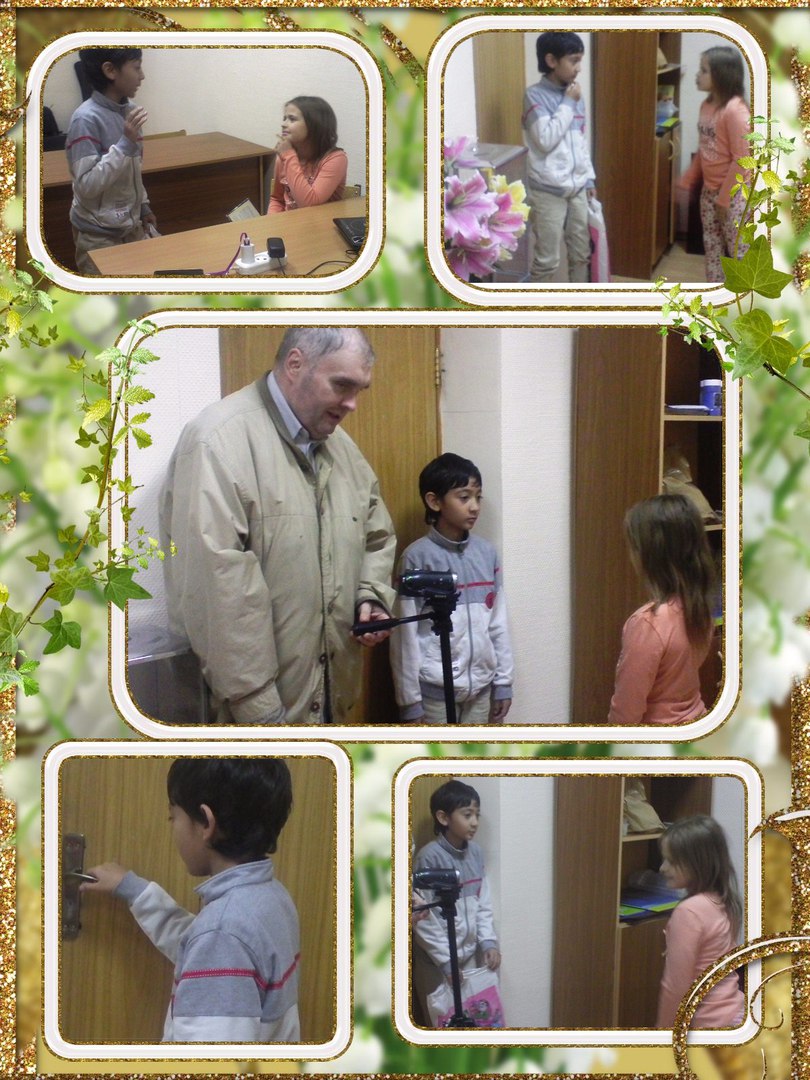 Краткое содержание работы:  Фото отдельных кадров рабочей съемки игрового фильма, для трансляции на интернет-телевидении и в информационных блоках. Источник: https://youtu.be/lbvmaUN4DloДТО  "Теле-Кино"п. Икша 